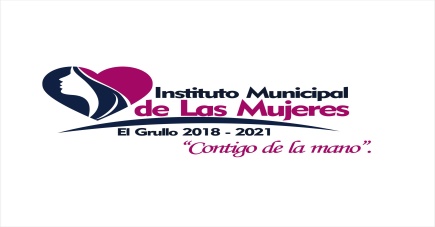 AGENDA DE AGOSTO 2021LUNES A VIERNES DE 9:00 AM A 3:00 PM Asesoría jurídica, Consultas de Psicología y Nutrición.PERSONAS ATENDIDAS AREA PSICOLOGIA 1:46  PERSONAS EN TOTALPERSONAS ATENDIDAS AREA PSICOLOGIA 2: 18 PERSONAS ATENDIDASPERSONAS ATENDIDAS AREA NUTRICIÓN:  44 PERSONAS EN TOTALPERSONAS ATENDIDAS AREA JURIDICA: 31 PERSONAS EN TOTALLUNES 02: * Asistencia de la directora del instituto a la charla convocada por el eje NOS MOVEMOS SEGURAS, con el tema VIOLENCIA, realizada en el foro del centro cultural regional.* Charla virtual tomada por la directora de el instituto, con el tema VIOLENCIA SEXUAL COMUNITARIA y REGLAMENTOS, convocada por la SISEMH.* Reunión de la directora con los integrantes de EDUCANDO PARA LA IGUALDAD, para organización de trabajo en conjunto.MARTES 03:* Asistencia de la psicóloga del instituto Claudia Amaral a la charla convocada por el eje NOS MOVEMOS SEGURAS, con el tema VIOLENCIA, realizada en el foro del centro cultural regional.MIERCOLES 04:* Charla otorgada por el IMM, dentro de el proyecto TRANSVERSALIDAD 2021, para personal de seguridad pública, con el tema HOSTIGAMIENTO, ACOSO SEXUAL Y LABORAL, realizado en el foro del centro cultural regional.* Charla otorgada por el IMM, dentro del proyecto TRANSVERSALIDAD 2021, para funcionariado público, con el tema COMUNICACIÓN NO SEXISTA Y LENGUAJE INCLUYENTE, realizado en el foro del centro cultural regional.LUNES 09:* Inicio de el curso de verano para niñas y niños, EDUCANDO PARA LA IGUALDAD, organizado por el instituto y llevado a cabo de el día de hoy hasta el día viernes 13 de el mes de agosto de el año en curso. Se realizaron diferentes charlas, talleres y actividades todo enfocado en trabajar con los derechos de las niñas y los niños y en que conocieran que es igualdad, paridad, violencia tipos y modalidades, etc.LUNES 23:* Stand informativo en lugares céntricos de la ciudad, brindando información escrita sobre servicios y ubicación de donde se encuentra el instituto, todo esto dentro de nuestra campaña de difusión, que se lleva a cabo 2 veces al año.VIERNES 27: * Stand informativo en lugares céntricos de la ciudad, brindando información escrita sobre servicios y ubicación de donde se encuentra el instituto, todo esto dentro de nuestra campaña de difusión, que se lleva a cabo 2 veces al año.MARTES 31:* Reunión de la directora del instituto con los profesionistas de el eje CECOVIM, para organización de pendientes, se llevo a cabo en las instalación del eje.FECHAMUJERHOMBREFECHAMUJERHOMBRE02 AGO3019 AGO2104 AGO3023 AGO3005 AGO2224 AGO2106 AGO1125 AGO2010 AGO3026 AGO2011 AGO2027 AGO2013 AGO2030 AGO3016 AGO2031 AGO0117 AGO1118 AGO40FECHAMUJERHOMBREFECHAMUJERHOMBRE16 AGO1017 AGO0118 AGO2019 AGO2123 AGO0124 AGO1026 AGO4030 AGO1031 AGO30FECHAMUJERHOMBREFECHAMUJERHOMBRE10 AGO3031   AGO1011 AGO6012 AGO2117 AGO4018 AGO5019 AGO3120 AGO2223 AGO1024 AGO6025 AGO3026 AGO30FECHAMUJERHOMBREFECHAMUJERHOMBRE03 AGO1124 AGO4104 AGO1125 AGO1105 AGO2126 AGO3106 AGO2031 AGO1109 AGO1112 AGO1013 AGO1014 AGO1015 AGO1120 AGO20